โครงการจัดทำแผนพัฒนาท้องถิ่น (เพิ่มเติม เปลี่ยนแปลงแผน)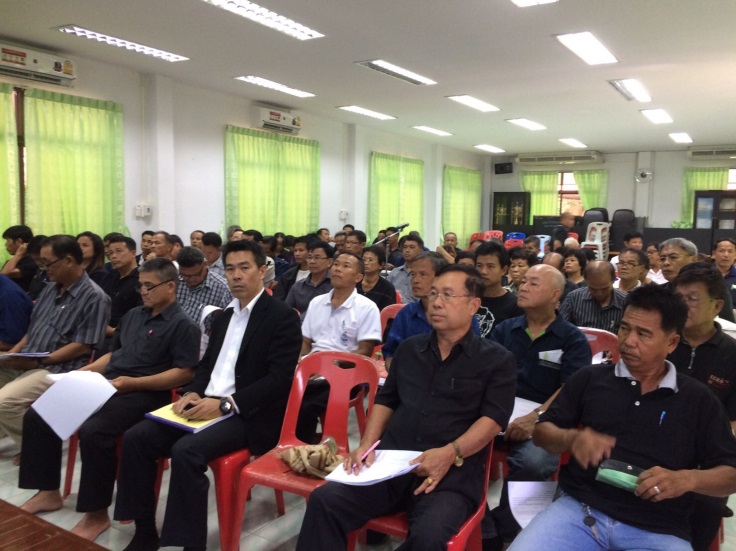 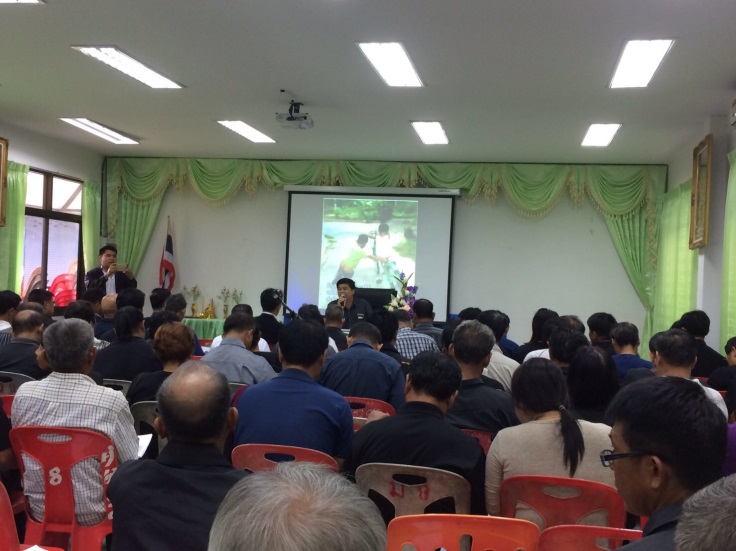 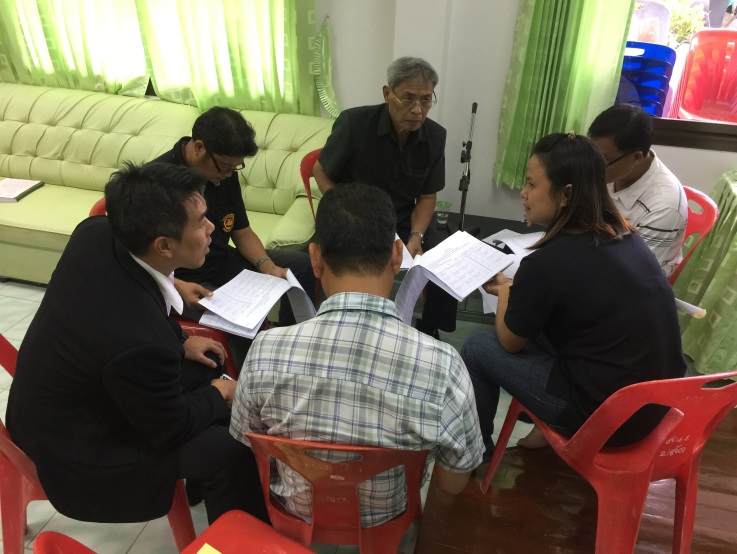 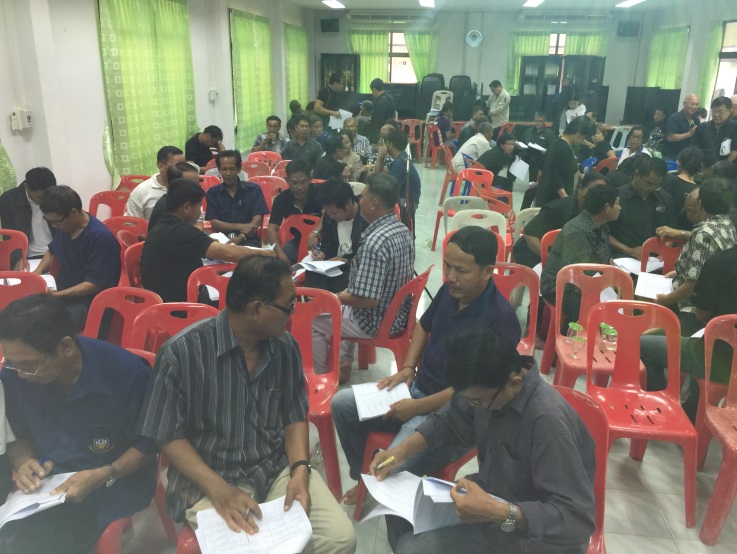 การจัดให้มีการแสดงความคิดเห็นเพื่อนำไปจัดทำแผนพัฒนาท้องถิ่น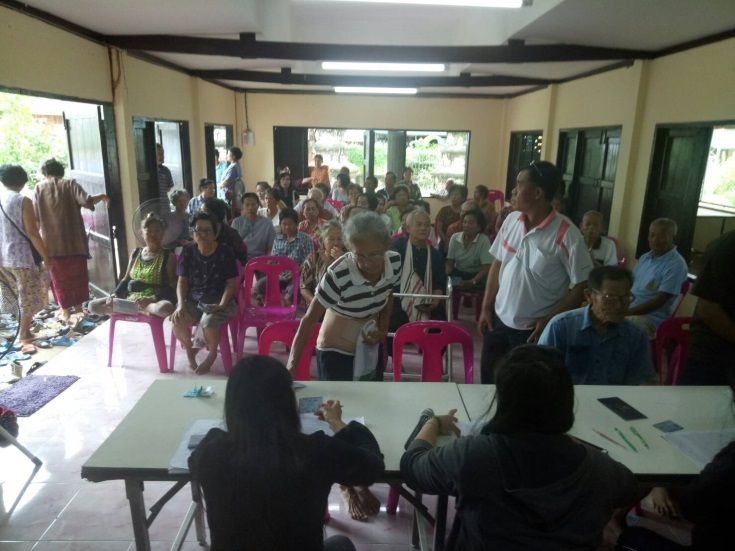 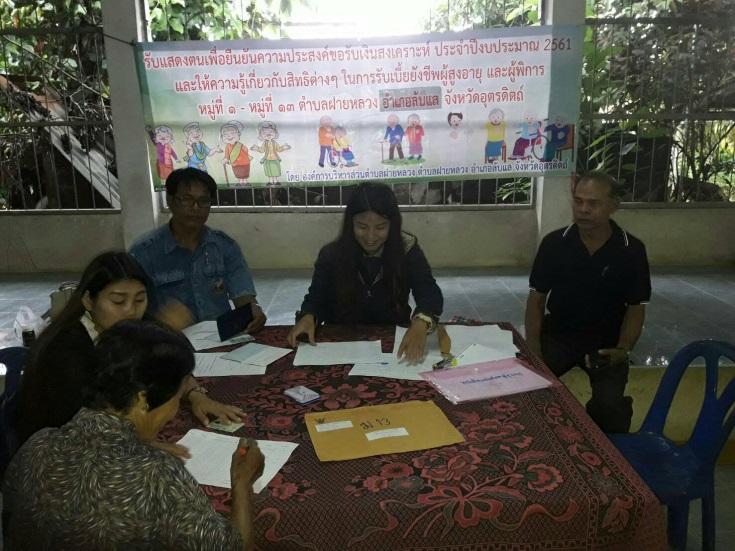 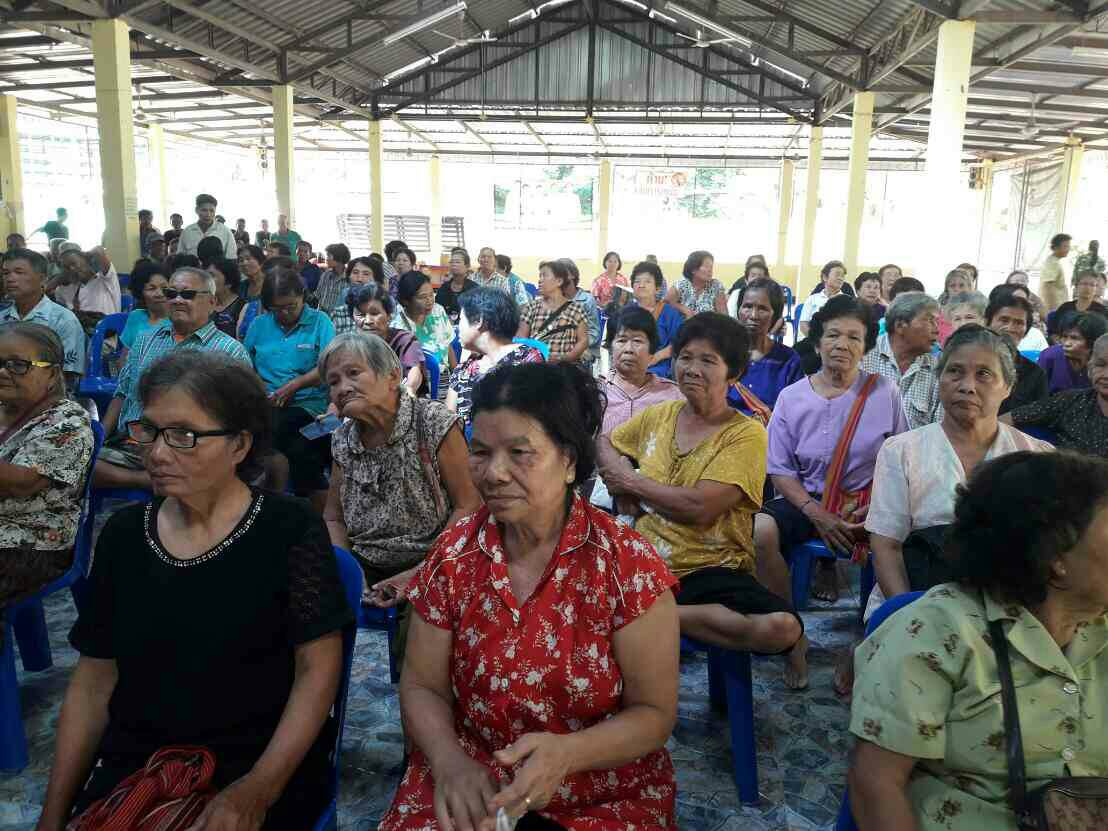 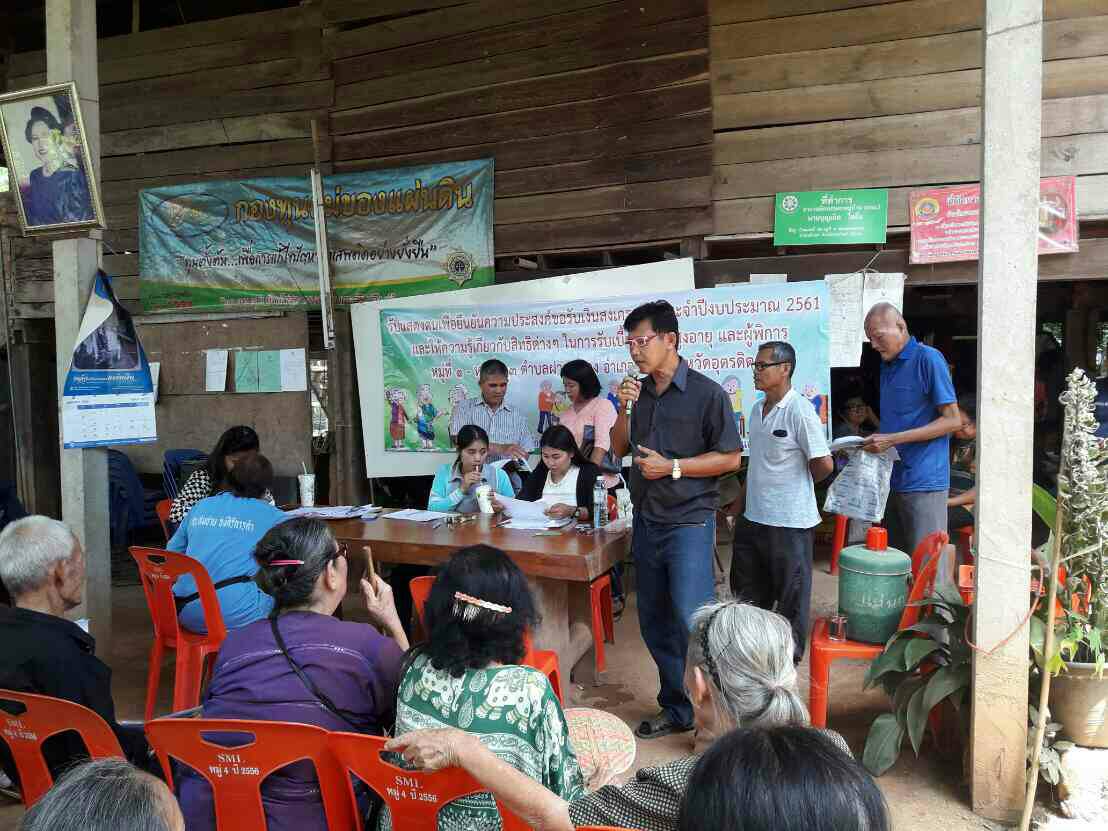 